О постановке на учетбюджетных обязательств в ЕИС Пунктом 10 Положения о мерах по обеспечению исполнения федерального бюджета, утвержденного постановлением Правительства Российской Федерации от 09.12.2017 № 1496 «О мерах по обеспечению исполнения федерального бюджета», предусмотрено, что получатели средств федерального бюджета принимают бюджетные обязательства, связанные с поставкой товаров, выполнением работ, оказанием услуг, не позднее 1 октября текущего финансового года или последнего рабочего дня до указанной даты в соответствии с доведенными до них в установленном порядке до указанной даты на открытые им лицевые счета соответствующими лимитами бюджетных обязательств. В свою очередь, Федеральное казначейство информирует, что в период 
с 29.09.2018 по 01.10.2018 включительно в Единой информационной системе 
в сфере закупок (далее – ЕИС) запланировано проведение регламентных работ, проводимых в целях выпуска масштабной версии ЕИС 8.3, предусматривающей доработки, в том числе по применению в ЕИС электронных процедур определения поставщика (подрядчика, исполнителя), заключению электронного контракта и интеграционному взаимодействию с новыми электронными площадками. В связи с тем, что в соответствии с пунктом 8 Порядка учета территориальными органами Федерального казначейства бюджетных 
и денежных обязательств получателей средств федерального бюджета, утвержденного приказом Минфина России от 30.12.2015 № 221н, Сведения 
о принимаемых бюджетных обязательствах формируются не позднее трех рабочих дней до дня направления на размещение в ЕИС извещения 
об осуществлении закупки в форме электронного документа, Федеральное казначейство рекомендует обеспечить постановку на учет принимаемых бюджетных обязательств в срок до 25.09.2018, с целью размещения извещения об осуществлении закупки в ЕИС не позднее 28.09.2018 
(до начала регламентных работ).Дополнительно, Федеральное казначейство обращает внимание, что частью 14 статьи 21 Федерального закона от 05.04.2013 № 44-ФЗ 
«О контрактной системе в сфере закупок товаров, работ, услуг для обеспечения государственных и муниципальных нужд» (далее – Закон № 44-ФЗ) установлено, что внесение изменений в план-график закупок по каждому объекту закупки может осуществляться не позднее чем за десять дней до дня размещения 
в ЕИС извещения об осуществлении соответствующей закупки или направления приглашения принять участие в определении поставщика (подрядчика, исполнителя) закрытым способом, за исключением закупок, которые осуществляются в соответствии с частями 2, 4 - 6 статьи 55, частью 4 статьи 55.1, частью 4 статьи 71, частью 4 статьи 79, частью 2 статьи 82.6, частью 19 статьи 83, частью 27 статьи 83.1 и частью 1 статьи 93 Закона № 44-ФЗ и при которых внесение изменений в план-график может осуществляться не позднее чем за один день до дня размещения в ЕИС извещения об осуществлении соответствующей закупки или направления приглашения принять участие в определении поставщика (подрядчика, исполнителя) закрытым способом, но не ранее размещения внесенных изменений в ЕИС в соответствии с частью 15 статьи 21 Закона № 44-ФЗ. В связи с тем, что внесение изменений в планы-графики закупок следует осуществлять не позднее, чем за 10 дней до публикации в ЕИС извещения 
об осуществлении закупки, рекомендуем обеспечить внесение изменений 
в планы-графики закупок (при необходимости) в срок до 17.09.2018.Формирование и направление принимаемых бюджетных обязательств 
на постановку на учет Федеральное казначейство рекомендует осуществлять непосредственно сразу после внесения изменений в планы-графики закупок.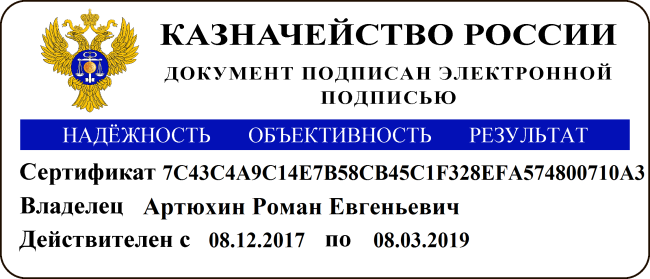 Р.Е. АртюхинД.Ж. Жанкишиева,тел. (495) 214-75-01, ВТС: 5618МИНИСТЕРСТВО ФИНАНСОВ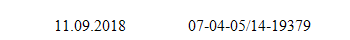 РОССИЙСКОЙ ФЕДЕРАЦИИФЕДЕРАЛЬНОЕ КАЗНАЧЕЙСТВО(КАЗНАЧЕЙСТВО РОССИИ)РУКОВОДИТЕЛЬУл.Ильинка, 7, Москва, 109097Телефон: 214-72-97    факс: 214-73-34www.roskazna.ru____________________ № ____________________На №	         Территориальным органам          Федерального казначейства         Главным распорядителям          средств федерального бюджета